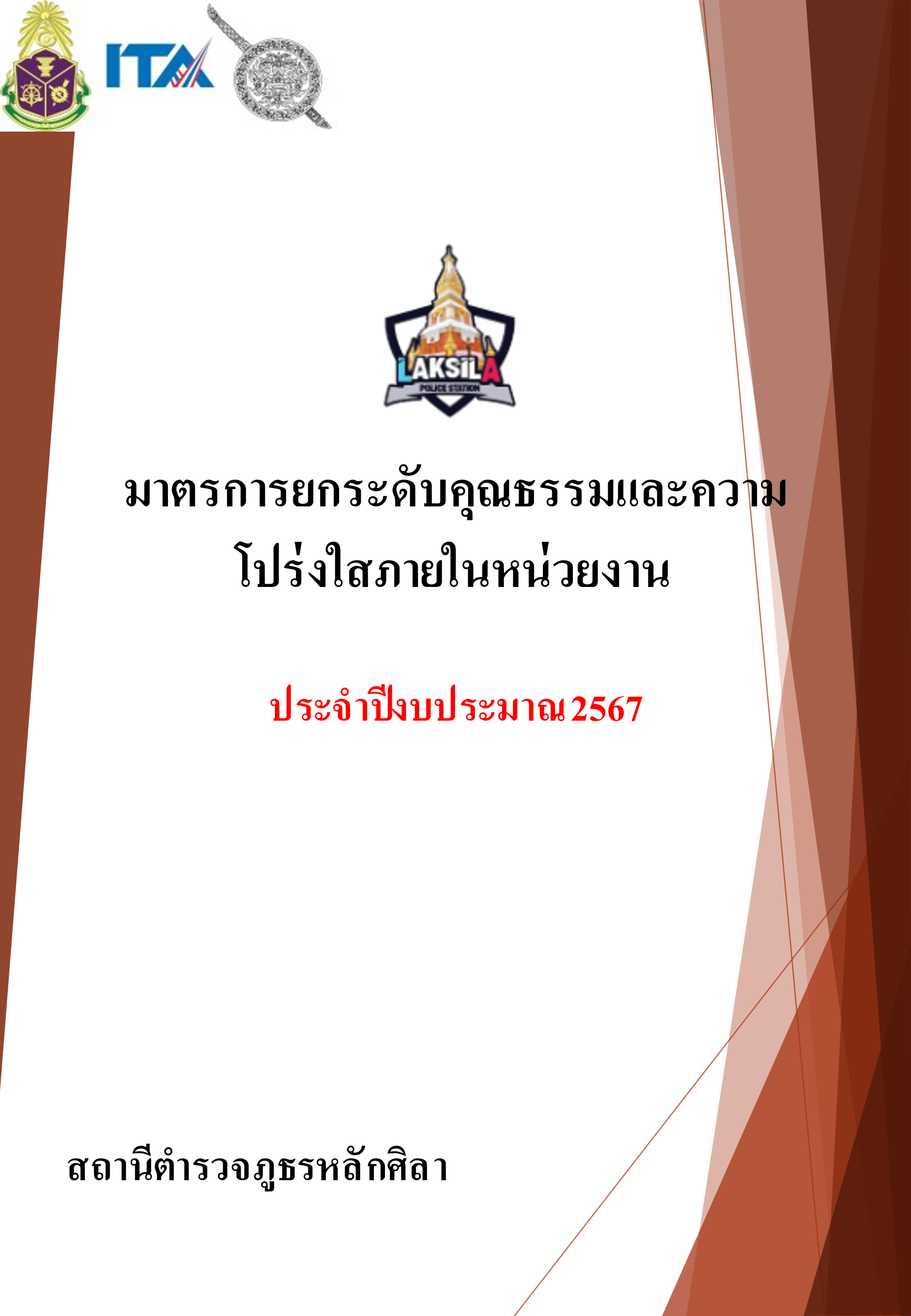 มาตรการยกระดับคุณธรรมและความโปร่งใสภายในหน่วยงาน ประจำปีงบประมาณ พ.ศ. 2567ของสถานีตำรวจภูธรปลาค้าว----------------------------------------------------------------------------	ตามที่ สำนักงานคณะกรรมการป้องกันและปราบปรามการทุจริตแห่งชาติ ได้ร่วมกับสำนักงานตำรวจแห่งชาติ ในการขยายการประเมินคุณธรรมและความโปร่งใสในการดำเนินงานของหน่วยงานภาครัฐ (Integrity and Transparency Assessment: ITA) ลงสู่ “สถานีตำรวจทั่วประเทศ” ในปีงบประมาณ พ.ศ. 2567 ในฐานะหน่วยงานในสังกัดกองบัญชาการตำรวจภูธรภาค 4 สำนักงานตำรวจแห่งชาติ ซึ่งมีภารกิจในการบริการประชาชนในเขตพื้นที่ เพื่อสะท้อนให้เห็นถึงบทบาทและความสำคัญของการบริหารราชการของสถานีตำรวจ และเกิดกลไกการมีส่วนร่วมและการป้องกันการทุจริตในการบริหารราชการ จึงมีความจำเป็นอย่างยิ่งที่จะต้องมีการพัฒนาระบบการบริหารราชการ การให้บริการ ให้มีคุณธรรมและความโปร่งใส	สถานีตำรวจภูธรปลาค้าว ได้ดำเนินการเตรียมความพร้อมรับการประเมินคุณธรรมและ
ความโปร่งใสในการดำเนินงานของหน่วยงานภาครัฐ (Integrity and Transparency Assessment: ITA)
ของสถานีตำรวจ ประจำปีงบประมาณ พ.ศ.2567 รายละเอียดดังนี้1. การชี้แจงและให้ข้อมูลเกี่ยวกับการประเมินคุณธรรมและความโปร่งใสในการดำเนินงานของหน่วยงานภาครัฐ (Integrity and Transparency Assessment: ITA) ของสถานีตำรวจ ประจำปีงบประมาณ พ.ศ. 2567 แก่เจ้าหน้าที่ตำรวจในหน่วยงาน 	สถานีตำรวจภูธรปลาค้าว ได้ดำเนินการประชุมการขับเคลื่อนการประเมินคุณธรรม และ ความโปร่งใส ในการดำเนินงานของหน่วยงานภาครัฐ (Integrity and Transparency Assessment: ITA) ของสถานีตำรวจ ประจำปีงบประมาณ พ.ศ.๒๕๖๗ โดยมี พ.ต.อ.คณพศ พนมชัย ผกก.สภ.ปลาค้าว เป็นประธานการประชุม ซึ่ง - 2 -การประชุมดังกล่าวมีวัตถุประสงค์ เพื่อแจ้งคำสั่งแต่งตั้งคณะกรรมการขับเคลื่อนการประเมินคุณธรรมและความ โปร่งใสในการดำเนินงาน ของหน่วยงานภาครัฐ (Integrity and Transparency Assessment: ITA) ของสถานี ตำรวจ และทำความเข้าใจ กรอบการประเมินคุณธรรมและความโปร่งใสในการดำเนินงานของหน่วยงานภาครัฐ (Integrity and Transparency Assessment: ITA) ของสถานีตำรวจ ประจำปีงบประมาณ พ.ศ. ๒๕๖๗ ประกอบด้วย ๓ ประเด็นสำคัญ ได้แก่	๑) การเปิดเผยข้อมูลสาธารณะ (Open Data Integrity and Transparency Assessment: OIT)		- ให้สถานีตำรวจศึกษาการเข้าใช้ระบบ ITAP พร้อมจัดทำข้อมูลสาธารณะตามแบบฟอร์ม ที่กำหนดลงใน ระบบดังกล่าว	๒) แบบวัดการรับรู้ของผู้มีส่วนได้ส่วนเสียภายใน (Internal Integrity and Transparency Assessment: IIT)		- ให้สถานีตำรวจทำความเข้าใจในข้อคำถามและสร้างความตระหนักรู้เกี่ยวกับประเด็นข้อคำถาม ให้ผู้มี ส่วนได้ส่วนเสียภายในทราบ ก่อนทำการประเมินแบบวัดการรับรู้	๓) แบบวัดการรับรู้ของผู้มีส่วนได้ส่วนเสียภายนอก (External Integrity and Transparency Assessment: EIT)		- ให้สถานีตำรวจนำช่องทางการเปิดเผยข้อมูลสาธารณะ (OIT) เปิดเผย ณ จุดให้บริการ และพัฒนา การ ให้บริการเพื่อสร้างความรวดเร็วและความสะดวกให้แก่ประชาชน ก่อนทำการประเมินแบบวัดการรับรู้	สถานีตำรวจภูธรปลาค้าว มีการประชุมเพื่อซักซ้อม และวางแผน เพื่อดำเนินการเกี่ยวกับมาตรการ/ กิจกรรม การประเมินคุณธรรมและความโปร่งใส ในการดำเนินงานของหน่วยงานภาครัฐ (Integrity and Transparency Assessment: ITA) ของสถานีตำรวจภูธรปลาค้าว ประจำปีงบประมาณ พ.ศ.256๗ เพื่อให้ ตำรวจในสังกัดได้รับทราบ และร่วมปฏิบัติตามมาตรการ/กิจกรรม พร้อมทั้งเตรียมความพร้อมในการรับการ ตรวจสอบจากเจ้าหน้าที่สำนักงาน ป.ป.ช. ในระหว่างการดำเนินการตามมาตรการ/กิจกรรม ได้มีการติดตามและ รายงานผล รวมทั้งการเผยแพร่ข้อมูล OPEN DATA บนเว็บไซต์ของสถานีตำรวจภูธรปลาค้าว และมีการประชุมเพื่อวางแผนในการทำงาน มีการกำกับติดตาม โดยผู้กำกับการสถานีตำรวจภูธรปลาค้าว ด้วยทุกครั้ง- 3 -	2. การศึกษาและวิเคราะห์กรอบการประเมิน และประเด็นที่สถานีตำรวจภูธรต้องปรับปรุงและยกระดับการ พัฒนาสถานีตำรวจภูธรเมืองชัยนาทได้ดำเนินการศึกษาและวิเคราะห์กรอบการประเมิน และประเด็นที่สถานี ตำรวจภูธรต้องปรับปรุงและพัฒนาโดยเร่งด่วน ในการเตรียมความพร้อมรับการประเมินคุณธรรมและความโปร่ง ในการดำเนินงานของหน่วยงานภาครัฐ (Integrity and Transparency Assessment : ITA) ของสถานีตำรวจ ประจำปีงบประมาณ พ.ศ.256๗ รายละเอียดดังนี้					- 4 -	3. การกำหนดมาตรการ/กิจกรรม ในการเตรียมความพร้อมรับการประเมินคุณธรรมและความโปร่ง ในการ ดำเนินงานของหน่วยงานภาครัฐ (Integrity and Transparency Assessment: ITA) ของสถานี ตำรวจภูธร ประจำปีงบประมาณ พ.ศ.256๗ ทั้งด้านระบบงานพฤติกรรมและวัฒนธรรมของผู้ปฏิบัติงาน การสื่อสารสร้างการรับรู้ต่อผู้มีส่วนได้ส่วนเสียภายใน และผู้มีส่วนได้ส่วนเสียภายนอก แยกตามตัวชี้วัด	สถานีตำรวจภูธรปลาค้าว ได้ดำเนินการกำหนดมาตรการ/กิจกรรม ในการเตรียมความพร้อมรับการ ประเมินคุณธรรมและความโปร่ง ในการดำเนินงานของหน่วยงานภาครัฐ (Integrity and Transparency Assessment: ITA) ของสถานีตำรวจภูธร ประจำปีงบประมาณ พ.ศ.256๗ ทั้งด้านระบบงานพฤติกรรมและ วัฒนธรรมของผู้ปฏิบัติงานการสื่อสารสร้างการรับรู้ต่อผู้มีส่วนได้ส่วนเสียภายในและผู้มีส่วนได้ส่วนเสียภายนอก แยกตามตัวชี้วัด และ กำหนดแนวทางยกระดับและความโปร่งใสภายในหน่วยงาน 2 ด้าน ดังต่อไปนี้	๑) การพัฒนายกระดับการให้บริการ/ One Stop Service เพื่ออำนวยความสะดวกประชาชนที่มารับ บริการโดยสถานีตำรวจดำเนินการปรับปรุงพัฒนาหน่วยงาน ดังต่อไปนี้		๑.๑ จุดประชาสัมพันธ์/สอบถามความคืบหน้าการดำเนินคดี 		๑.๒ ป้ายประชาสัมพันธ์จุดบริการ		๑.๓ ป้ายพันธะสัญญา - (หมายเหตุ : ป้ายมีความสมบูรณ์ไม่ชำรุด ปรับปรุงข้อมูลให้ทันสมัยอยู่ สม่ำเสมอ)		๑.๔ ป้าย No Gift Policy		๑.๕ ป้ายประชาสัมพันธ์ Download คู่มือการให้บริการ 		๑.๖ การจัดสิ่งอำนวยความสะดวก การให้บริการประชาชน	(๒) ยกระดับการเผยแพร่ข้อมูลสาธารณะ (OIT) ตามแบบตรวจสอบการเปิดเผยข้อมูลสาธารณะ 		๒.๑ การจัดทำเว็บไซต์/ปรับปรุงข้อมูลให้เป็นปัจจุบัน		๒.๒ การจัดทำข้อมูลสาธารณะตามเกณฑ์การประเมินและข้อมูลที่เกี่ยวข้องต่าง ๆ 		๒.๓ การกำกับติดตามการเผยแพร่ข้อมูลสาธารณะอย่างต่อเนื่องมีรายละเอียดตามตารางดังนี้	แนวทางการยกระดับคุณธรรมและความโปร่งใสภายในหน่วยงาน 		๑)การพัฒนายกระดับการให้บริการ/One Stop Service (2) ยกระดับการเผยแพร่ข้อมูลสาธารณะ (OIT) ตามแบบตรวจการเปิดเผยข้อมูลสาธารณะปฏิทินการการประเมินคุณธรรมและความโปร่งใสในการดำเนินงานของหน่วยงานภาครัฐ(Integrity & Transparency Assessment : ITA) ของสถานีตำรวจภูธรหลักศฺลา ประจำปีงบประมาณ พ.ศ.๒๕๖๗หมายเหตุ: กำชับทุกนายดำเนินการโดยเคร่งครัดอย่าให้เกิดข้อบกพร่องหากติดขัดหรือมีข้อขัดข้องประการใดให้แจ้งประธานคณะทำงานทราบ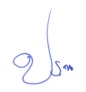 						    พันตำรวจโท    ( ประชา แสนโบราณ )สารวัตรใหญ่สถานีตำรวจภูธรปลาค้าวสารวัตรใหญ่/หัวหน้าสถานี พ.ต.ท.ประชา แสนโบราณ ประชุมชี้แจง พร้อมทั้งหัวหน้าทุกสายงานเพื่อชี้แจงภารกิจให้ข้าราชการตำรวจในสังกัดรับทราบ และร่วมปฏิบัติตามมาตรการ/กิจกรรม และเตรียมความพร้อมในการรับการตรวจสอบ ประจำปีงบประมาณ 2567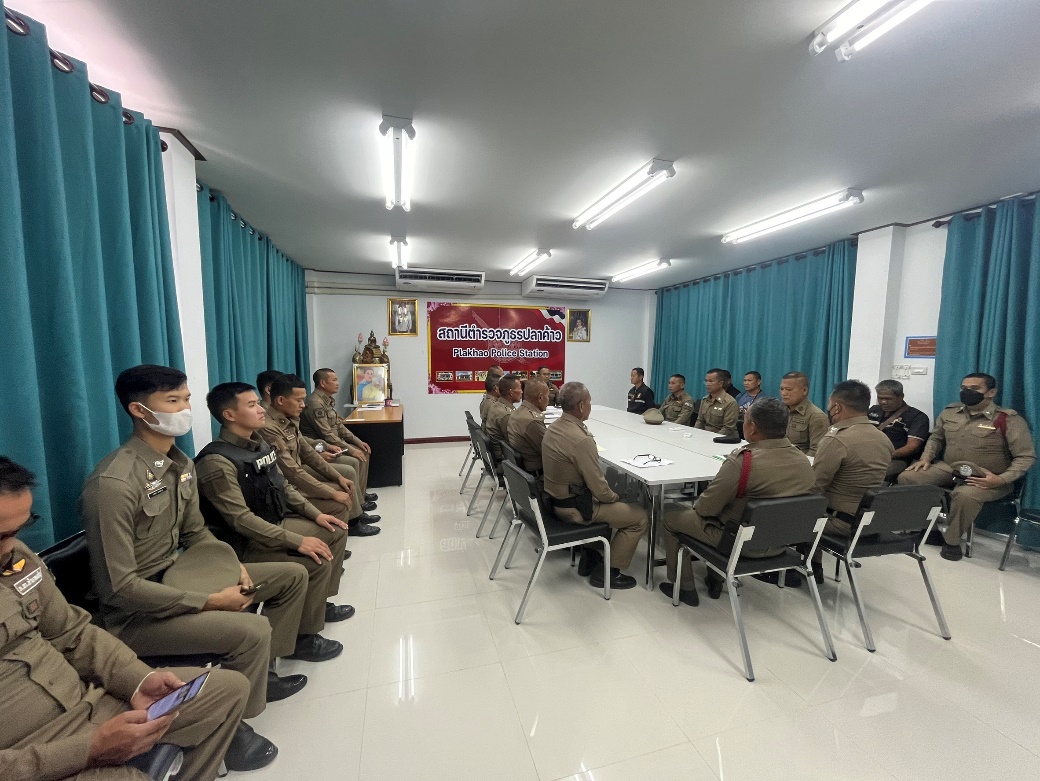 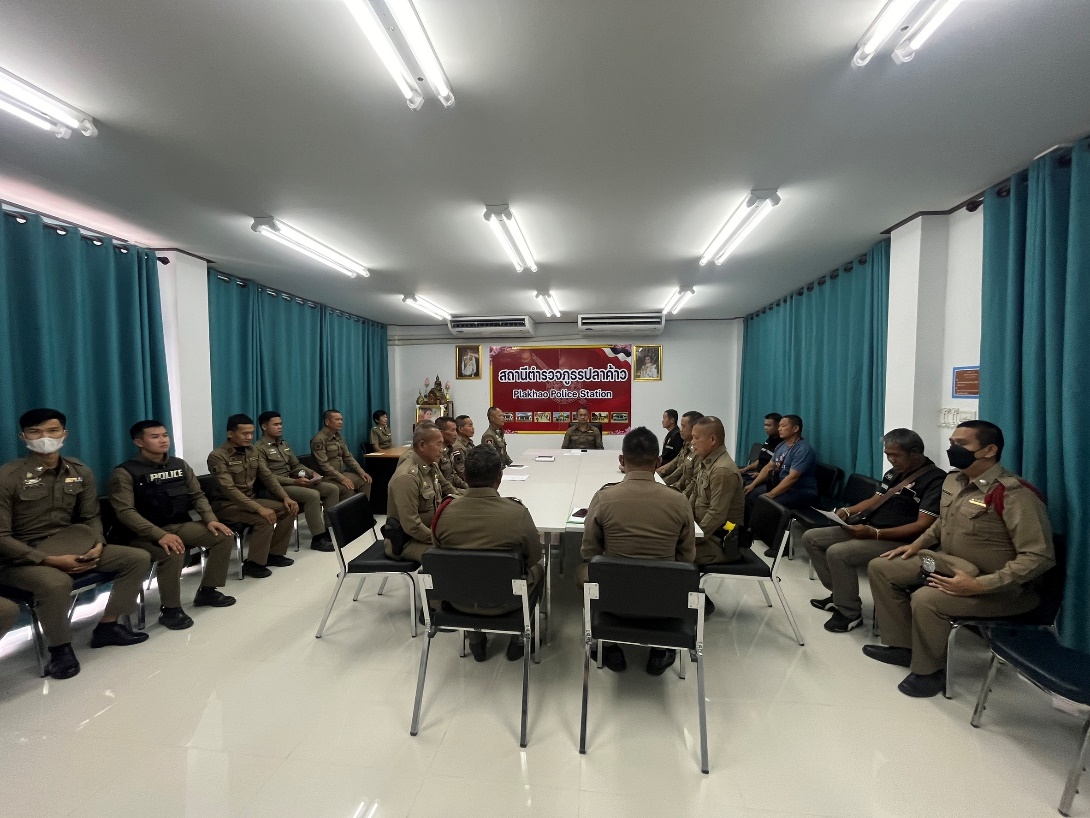 วันที่ 27 ธ.ค. 2566 ณ ห้องประชุม ศปก. ชั้น 2 สภ.ปลาค้าว      ตัวชี้วัดการประเมิน ITA    ประเด็นที่ต้องปรับปรุงและยกระดับการพัฒนาแบบวัดการับรู้ของผู้มีส่วนได้เสียภายในแบบวัดการับรู้ของผู้มีส่วนได้เสียภายในการปฏิบัติหน้าที่๑.มาตรฐานการปฏิบัติหน้าที่ ด้วยความเต็มใจโดยไม่หวัง ผลตอบแทน มีความเป็นมิตร ไม่เลือกปฏิบัติ เป็นไปตามกรอบ ระยะเวลา ที่กำหนด๒.การปฏิบัติอย่างเหมาะสมต่อผู้ถูกกล่าวหาหรือผู้ต้องหาโดย ปราศจากการข่มขู่หรือทำร้าย ร่างกาย มีการช่วยเหลือและอำนวย ความสะดวกแก่ผู้รับบริการทั่วไปและปกป้องคุ้มครองสวัสดิภาพ ทั้ง ด้านร่างกาย จิตใจ และสุขภาพของเด็กและสตรี ทั้งยังมีการสื่อสาร ที่ชัดเจน เข้าใจง่าย ทำให้การบริการ ประชาชนสะดวกและรวดเร็ว๓.พฤติกรรมเรียกรับเงิน ทรัพย์สิน หรือผลประโยชน์ต่าง ๆ จากผู้ มาติดต่อ เพื่อแลกกับการให้บริการ รวมถึงการใช้ดุลยพินิจหรือ แนะนำ หว่านล้อมเพื่อไม่รับคำร้องทุกข์จากประชาชนโดยใช้วิธี สอบปากคำแทนหรือเก็บเรื่อง (ดำคดี)การใช้งบประมาณ๑.งบประมาณที่ได้รับการจัดสรรและแผนการใช้จ่ายงบประมาณ ของหน่วยงาน การจัดซื้อจัดจ้าง/การจัดหา พัสดุ และการตรวจรับ พัสดุที่มีความโปร่งใส ตรวจสอบได้ และปราศจากการเอื้อประโยชน์ ให้ผู้ประกอบการ รายใดรายหนึ่ง๒.การใช้จ่ายงบประมาณของหน่วยงานที่มีกระบวนการและการ มอบหมายผู้รับผิดชอบ ที่ชัดเจน      ตัวชี้วัดการประเมิน ITA    ประเด็นที่ต้องปรับปรุงและยกระดับการพัฒนาแบบวัดการับรู้ของผู้มีส่วนได้เสียภายในแบบวัดการับรู้ของผู้มีส่วนได้เสียภายในการใช้อำนาจ๑.การไม่เลือกปฏิบัติ มีความเป็นธรรม๒.ใช้ อำนาจและตำแหน่งหน้าที่ในเชิงลบเพื่อแสวงหาผลประโยชน์ ส่วนตน๓.การใช้อำนาจของผู้บังคับบัญชาตาม สายงานหรือข้ามสายงานใน การสั่งการให้ทำธุระส่วนตัวและสั่งการให้ทำในสิ่งที่ผิดระเบียบหรือ กฎหมาย๔.ระบบการบริหารกำลังพลของหน่วยงานที่มีการประเมินผล บุคลากรและการให้คุณให้โทษที่ ชัดเจน ซึ่งนำไปสู่การปฏิบัติได้จริง และเป็นที่ยอมรับของบุคลากร และมีการเสนอเลื่อนขั้นเงินเดือน หรือ ค่าตอบแทนด้วยความชอบธรรม โดยปราศจากการเอื้อ ประโยชน์ให้กลุ่มหรือพวกพ้องได้รับประโยชน์หรือ ความดี ความชอบเป็นพิเศษการใช้ทรัพย์สินของราชการ๑.ผู้บริหารและเจ้าหน้าที่ตำรวจ ในสถานีตำรวจ มีการนำรถหรือทรัพย์สินที่ เป็นของราชการหรือของกลางในคดีไปใช้เพื่อประโยชน์ ของตนเองหรือพวก พ้อง ๒.การวางระบบของสถานีตำรวจในการจัดเก็บรักษาเงินหรือทรัพย์สินของ กลาง ในคดีเพื่อป้องกันไม่ให้ถูกสับเปลี่ยนหรือการไม่นำเข้าระบบ ๓.การจัดเก็บทรัพย์สินหรือสิ่งของที่ได้จาก การรับบริจาค รวมถึงการขอ อนุญาตอย่างถูกต้องในกรณีที่ต้องมีการขอยืมหรือเบิกจ่ายทรัพย์สินของ ราชการไปใช้ปฏิบัติงานการแก้ไขปัญหาการทุจริต๑.การเป็นตัวอย่างที่ดี ของหัวหน้าสถานีตำรวจในการปฏิบัติงานด้วยความ ซื่อสัตย์สุจริต มีคุณธรรม มีความโปร่งใส ไม่ลุแก่อำนาจ การดำเนินการทาง วินัยและคดีความตามกฎหมายของผู้บังคับบัญชาตามสายงานกับเจ้าหน้าที่ที่ มีการใช้ อำนาจในทางที่ผิด การมีนโยบาย กฎ ระเบียบ ๒.มาตรการควบคุมเจ้าหน้าที่ตำรวจเพื่อลดโอกาสหรือ ป้องกันไม่ให้เกิดการ ทุจริต รวมถึงการกำชับ สั่งการ เฝ้าระวัง ป้องกันการทุจริตของผู้บังคับบัญชา ในแต่ละสายงาน๓.การมีกระบวนการจัดการเรื่องร้องเรียนการทุจริต และการมีแนวทาง ป้องกันและ ปราบปรามการทุจริตของแต่ละสายงานที่ชัดเจน ตลอดจน ความสำเร็จในการยับยั้งการทุจริตของหน่วยงานแบบวัดการรับรู้ของผู้มีส่วนได้ส่วนเสียภายนอกแบบวัดการรับรู้ของผู้มีส่วนได้ส่วนเสียภายนอกคุณภาพการดำเนินงาน๑.การปฏิบัติงานและ ให้บริการของเจ้าหน้าที่ด้วยความเต็มใจ มี การชี้แจงขั้นตอนปฏิบัติที่ชัดเจน มีการปฏิบัติตามขั้นตอน และ ระยะเวลาที่กำหนด มีความเท่าเทียมกันและไม่เลือกปฏิบัติ มีการ ให้ข้อมูลเกี่ยวกับการดำเนินการ หรือการให้บริการอย่างชัดเจน เข้าใจง่าย ครบถ้วน ไม่ปิดบังหรือบิดเบือนข้อมูล และมีการอำนวย ความสะดวก ในการติดตามงานหรือเรื่องที่เคยขอรับบริการ ๒.ประสบการณ์ด้านการถูกเจ้าหน้าที่ของหน่วยงานที่ติดต่อร้องขอ เงิน ของขวัญ ของรางวัล วัสดุ อุปกรณ์สำนักงาน หรือประโยชน์ อื่นๆ ที่สามารถคำนวณเป็นเงินได้ เพื่ออำนวยความสะดวก หรือ แลกเปลี่ยนกับการไม่ถูกดำเนินคดี รวมถึงประสบการณ์ด้านการถูก เจ้าหน้าที่ตำรวจในสถานีตำรวจที่ติดต่อ กลั่นแกล้งโดยสร้าง พยานหลักฐานเท็จ ประวิงเวลาในการทำคดี ทำร้ายร่างกายหรือ ข่มขู่ให้หวาดกลัว และเอื้อประโยชน์ให้แก่นักการเมืองหรือผู้มี อิทธิพลจนทำให้เกิดความไม่เป็นธรรมในการดำเนินคดี และการมี พฤติการณ์เป็นคนกลางเสียเองหรือใช้ผู้อื่นเรียกรับเงินหรือ ผลประโยชน์ในการไกล่เกลี่ยหรือเรียกร้อง ค่าเสียหายจากผู้กระทำ ผิดเพื่อช่วยเหลือทางคดีประสิทธิภาพการสื่อสาร๑.การเผยแพร่ คู่มือประชาชนในการขอรับบริการที่เข้าถึงง่ายและ เข้าใจง่าย การเผยแพร่ข้อมูล เอกสาร หลักฐาน ที่ต้องจัดเตรียมใน การขอรับบริการต่าง ๆ ที่มีความชัดเจน มีการสื่อสารภาพลักษณ์ องค์กรที่ทันสมัย และโปร่งใส ๒.การเผยแพร่ข้อมูลผลการดำเนินงานผ่านเว็บไซต์หรือสื่อสังคม ออนไลน์รวมถึงการมีช่องทาง ในการร้องเรียนการทุจริตต่อการ ปฏิบัติงานของเจ้าหน้าที่ และช่องทางการรับฟังคำติชมหรือความ คิดเห็น เกี่ยวกับการดำเนินงานหรือการให้บริการผ่านช่องทาง ออนไลน์หรือช่องทางอื่น ๆการปรับปรุงระบบงานทำงาน๑.การปรับปรุง การให้บริการประชาชนที่ ลดอุปสรรค ลดความ ยุ่งยาก ในการขอรับบริการจากเดิม การนำเทคโนโลยีต่าง ๆ มาใช้ ในการดำเนินงานตามภารกิจของสถานีตำรวจ ๒.การเปิดโอกาสให้ผู้รับบริการ ผู้มาติดต่อ หรือผู้มีส่วนได้ส่วนเสีย เข้าไปมีส่วนร่วมในการพัฒนาการ ดำเนินงานหรือการให้บริการให้ดีขึ้น ตลอดจนการปรับปรุงการดำเนินงานให้มีความโปร่งใสมาก ยิ่งขึ้นแบบตรวจการเปิดเผยข้อมูลสาธารณะแบบตรวจการเปิดเผยข้อมูลสาธารณะการเปิดเผยข้อมูล๑.การเผยแพร่ข้อมูลบนเว็บไซต์ของ สถานีตำรวจให้สาธารณชน ได้รับทราบ ๒.การเผยแพร่ข้อมูลในประเด็นข้างต้นแสดงถึงความโปร่งใสในการ บริหารงาน และการดำเนินงานของสถานีตำรวจ การป้องกันการทุจริต๑. การดำเนินการเพื่อป้องกันการทุจริต ได้แก่ เจตจำนงสุจริตของ ผู้บริหาร การป้องกันและลดโอกาสการทุจริต ระบบการรักษา ทรัพย์สินของ ราชการ และ๒. มาตรการภายในเพื่อป้องกันการทุจริตด้านประเด็นที่ต้องปรับปรุง/ยกระดับการพัฒนาผู้รับผิดชอบจุดประชาสัมพันธ์/สอบถามความคืบหน้าการดำเนินคดีจุดประชาสัมพันธ์ต้องจัดให้มีเจ้าหน้าที่ ประชาสัมพันธ์ เพื่อติดต่อประสานงานในเบื้องต้น โดยกำหนดแผ่นป้ายแสดงตารางเวรผู้ปฏิบัติพร้อมเบอร์โทรศัพท์ที่สามารถติดต่อได้ ต้องจัดช่องทางที่สามารถให้ประชาชนสามารถสอบถามความคืบหน้าการดำเนินคดีได้ และมีการประชาสัมพันธ์ในห้อง One Stop Serviceควบคุมการปฏิบัติ- พ.ต.ท.สำราญ เต็มใจสวป.สภ.ปลาค้าวเจ้าหน้าที่พัสดุ จัดทำป้าย- ร.ต.ต.ประภาส อันพิ รอง สว.(ป.) สภ.ปลาค้าวภาพป้ายประชาสัมพันธ์จุดบริการ ภาพป้ายประชาสัมพันธ์ต้องติดตั้งให้ประชาชนได้เห็น ชัดเจน เพื่อสามารถเข้าติดต่อราชการได้รวดเร็ว ที่จุด ห้อง One Stop Serviceควบคุมการปฏิบัติ- พ.ต.ท.สำราญ เต็มใจสวป.สภ.ปลาค้าวเจ้าหน้าที่พัสดุ จัดทำป้าย- ร.ต.ต.ประภาส อันพิ รอง สว.(ป.) สภ.ปลาค้าวป้ายพันธะสัญญาต้องจัดให้มีป้ายพันธะสัญญาติดตั้งให้ประชาชนได้เห็นชัดเจนที่จุดห้อง One Stop Service และมีประชาสัมพันธ์ในเว็บไซต์หน่วยควบคุมการปฏิบัติ- พ.ต.ท.สำราญ เต็มใจสวป.สภ.ปลาค้าวเจ้าหน้าที่พัสดุ จัดทำป้าย- ร.ต.ต.ประภาส อันพิ รอง สว.(ป.) สภ.ปลาค้าวภาพป้าย No Gift Policyต้องจัดให้มีป้าย No Gift Policy ติดไว้ที่จุดห้อง One Stop Service ให้ประชาชนเห็นชัดเจน เพื่อแสดงเจตจำนงของหัวหน้าสถานีในการไม่รับของขวัญของกำนัลควบคุมการปฏิบัติ- พ.ต.ท.สำราญ เต็มใจสวป.สภ.ปลาค้าวเจ้าหน้าที่พัสดุ จัดทำป้าย- ร.ต.ต.ประภาส อันพิ รอง สว.(ป.) สภ.ปลาค้าวภาพป้ายประชาสัมพันธ์ Download คู่มือการให้บริการจัดให้มีป้ายประชาสัมพันธ์ให้ประชาชน Download คู่มือการให้บริการ ติดที่จุดห้อง One Stop Service ให้ประชาชนทราบคู่มือประชาสัมพันธ์ในเว็บไซต์ของสถานีควบคุมการปฏิบัติ- พ.ต.ท.สำราญ เต็มใจสวป.สภ.ปลาค้าวเจ้าหน้าที่พัสดุ จัดทำป้าย- ร.ต.ต.ประภาส อันพิ รอง สว.(ป.) สภ.ปลาค้าวภาพการจัดสิ่งอำนวยความสะดวก การให้บริการประชาชนณ จุดบริการ สถานีจัดบริการน้ำดื่ม สำหรับ ประชาชนมีที่นั่งพักระหว่างรอติดต่อราชการ มีบริการอินเตอร์เนต WIFI ฟรีสำหรับประชาชน จุดบริการมีการติดตั้งให้ ชมช่องสถานีโทรทัศน์สำนักงานตำรวจแห่งชาติ เพื่อทราบข้อมูลข่าวสารของตำรวจ จัดห้องน้ำ ชาย-หญิง และผู้พิการที่สะอาด มีบริการอักษรเบล สำหรับผู้พิการทางสายตา และมีที่จอดรถสำหรับประชาชนผู้มาติดต่อราชการที่เพียงพอควบคุมการปฏิบัติ- พ.ต.ท.สำราญ เต็มใจสวป.สภ.ปลาค้าวเจ้าหน้าที่พัสดุ จัดทำป้าย- ร.ต.ต.ประภาส อันพิ รอง สว.(ป.) สภ.ปลาค้าวด้านประเด็นที่ต้องยกระดับการพัฒนา/ดำเนินการผู้รับผิดชอบการจัดทำ OITการจัดทำ OITการจัดทำ OITO1 โครงสร้าง อัตรากำลัง และข้อมูลผู้บริหารดำเนินการจัดทำข้อมูล ตามคู่มือ ITA ปีงบประมาณ ๒๕๖๗ แสดง โครงสร้าง อัตรากำลัง ข้อมูลผู้บริหาร ที่มีข้อมูลเป็น ปัจจุบัน เพื่อให้ประชาชนทราบว่าแต่ละงาน ประกอบด้วยลักษณะงานใด โดยสอดคลองกับ ภารกิจของแต่ละงานตามการมอบหมายงาน ของสถานีตำรวจO2 อำนาจหน้าที่ และพื้นที่รับผิดชอบดำเนินการจัดทำข้อมูล ตามคู่มือ ITA ปีงบประมาณ ๒๕๖๗อำนาจหน้าที่• ข้อมูลเกี่ยวกับอำนาจหน้าที่หรือภารกิจของ สถานีตำรวจและบทบาทภารกิจความ รับผิดชอบของแต่ละงานภายในสถานีตำรวจพื้นที่รับผิดชอบ• ข้อมูลพื้นที่รับผิดชอบ ได้แก่ เขต/ตำบล/จำนวน ประชากร• ระบุ/เดือน/ปี ที่จัดทำข้อมูลO3 กฎหมายที่เกี่ยวข้องดำเนินการจัดทำข้อมูล ตามคู่มือ ITA ปีงบประมาณ ๒๕๖๗กฎหมายที่เกี่ยวข้อง• ข้อมูลกฎหมายที่มีการบังคับใช้ของสถานี ตำรวจ โดยมีการจัดเป็นหมวดหมู่ ง่ายต่อการค้นหาหมายเหตุ : กรณีมีกฎหมายที่บังคับใช้เป็น จำนวนมาก ควรมีกกหมายที่ประชาชนต้องรู้/ ควรรู้ เปิดเผยก่อน• แนวทางการปฏิบัติตามกฎหมาย- แนวปฏิบัติในการจับหรือค้น- มาตรการป้องกันการแทรกแทรกการใช้ดุลยพินิจ- แนวปฏิบัติในการใช้ดุลพินิจไม่รับคำร้องทุกข์ในคดีอาญา- แนวปฏิบัติในการสอบปากคำของพนักงานสอบสวน-สิทธิของผู้เสียหายหรือเหยื่ออาชญากรรมและสิทธิ ผู้ต้องหาO4 ข้อมูลคณะกรรมการตรวจสอบและติดตามการบริหารงานตำรวจ (กต.ตร.) ของสถานีตำรวจดำเนินการจัดทำข้อมูล ตามคู่มือ ITA ปีงบประมาณ ๒๕๖๗ข้อมูลคณะกรรมการตรวจสอบและติดตามการ บริหารงานตำรวจ (กต.ตร.) ของสถานีตำรวจ• บทบาท อำนาจหน้าที่ คณะกรรมการตรวจสอบและ ติดตามการบริหารงานตำรวจ (กต.ตร.) ของสถานี ตำรวจ• รายชื่อ และภาพถ่ายประกอบ• ภาคส่วนประชาชนที่มาจากการคัดเลือกให้เปิดเผย ประวัติ (โดยย่อ)• แสดงผลการดำเนินงานของ กต.ตร. สถานีตำรวจ ที่ผ่านมาใน รอบ ๖ เดือนแรกของปีงบประมาณ พ.ศ. ๒๕๖๗ (ต.ค.66-มี.ค. 67)O5 ข้อมูลการติดต่อ และช่องทางการถาม-ตอบ/รับฟังความคิดเห็นดำเนินการจัดทำข้อมูล ตามคู่มือ ITA ปีงบประมาณ ๒๕๖๗ข้อมูลการติดต่อ• ช่องทางติดต่อ อย่างน้อยประกอบด้วย- ชื่อหน่วยงาน- ที่อยู่- หมายเลขโทรศัพท์- ที่อยู่ไปรษณีย์อิเล็กทรอนิกส์ (E-mail)- แผนที่ตั้งสถานีตำรวจหมายเหตุ : ๑) ทำการปรับปรุงเมื่อมีการ เปลี่ยนแปลงข้อมูลทุกครั้ง๒) ต้องมีครบทุกองค์ประกอบช่องทางการถาม-ตอบ/รับฟังความคิดเห็น ช่องทางการรับฟังความคิดเห็น• แสดงตำแหน่งบนเว็บไซต์ของหน่วยงานที่ บุคคลภายนอกสามารถสอบถามข้อมูลต่างๆ ได้ และสามารถแสดงความคิดเห็น แนะนำ หรือติชม เกี่ยวกับการดำเนินงานหรือการให้บริการของสถานีตำรวจO6 การประชาสัมพันธ์ข้อมูลผลการดำเนินงานดำเนินการจัดทำข้อมูล ตามคู่มือ ITA ปีงบประมาณ ๒๕๖๗การประชาสัมพันธ์ข้อมูลผลการดำเนินงาน• การประชาสัมพันธ์ข้อมูลผลการดำเนินงานของ สถานีตำรวจประจำปีงบประมาณ พ.ศ.๒๕๖๗ โดย เริ่มเผยแพร่ตั้งแต่ เดือนตุลาคม ๒๕๖๖• มีช่องทางการเผยแพร่ผ่านหน้าเว็บไซต์หลักของ สถานีตำรวจ และสื่อสังคมออนไลน์ ได้แก่ Facebook หรือ Line เป็นต้น ที่สามารถเชื่อมโยงไปยังเว็บไซต์หลักของสถานีตำรวจได้• มีการประชาสัมพันธ์ข้อมูลการประเมินคุณธรรมและความโปร่งใสในการดำเนินงานของหน่วยงานภาครัฐ (Integrity and Transparency Assessment: ITA) ของสถานี ตำรวจ ประจำปีงบประมาณ พ.ศ.๒๕๖๗• มีข่าวสารการประชาสัมพันธ์ข้อมูลการตอบแบบวัด EIT ของหน่วยงานผ่าน Link หรือ QR Code อย่างชัดเจนO7 รายงานการปฏิบัติราชการประจำเดือนดำเนินการจัดทำข้อมูล ตามคู่มือ ITA ปีงบประมาณ ๒๕๖๗รายงานผลการปฏิบัติราชการสถานีตำรวจ ประจำเดือน• รายงานผลการปฏิบัติราชการสถานีตำรวจ รอบ ๖ เดือนแรก ของปีงบประมาณ พ.ศ.๒๕๖๗ (ต.ค.๖๖ – มี.ค.๖๗)• แยกรายเดือนและเผยแพร่เป็นประจำทุกเดือน• รายงานผล ฯลฯ อย่างน้อยประกอบด้วย การ ปฏิบัติงานของสถานีตำรวจหรือโครงการ/กิจกรรม รายละเอียด ระยะเวลาดำเนินการ หน่วยงานที่ รับผิดชอบ พร้อมภาพกิจกรรม• เปิดเผยทั้งในรูปแบบไฟล์ PDF และรูปแบบ Structured data ที่เครื่องสามารถอ่านได้ (Machine-readable) ได้แก่ ข้อมูลในรูปแบบไฟล์ Word เท่านั้นO8 คู่มือการปฏิบัติงานสำหรับเจ้าหน้าที่ดำเนินการจัดทำข้อมูล ตามคู่มือ ITA ปีงบประมาณ ๒๕๖๗คู่มือการปฏิบัติงานสำหรับเจ้าหน้าที่• ข้อมูลเกี่ยวกับคู่มือหรือมาตรฐานการปฏิบัติงาน ตามภารกิจของแต่ละสายงาน (งานอำนวยการ งาน ป้องกันปราบปราม งานจราจร งานสืบสวน และงาน สอบสวน) พร้อมรายละเอียดO9 คู่มือการให้บริการประชาชนดำเนินการจัดทำข้อมูล ตามคู่มือ ITA ปีงบประมาณ ๒๕๖๗คู่มือการให้บริการประชาชน• แสดงคู่มือฉบับประชาชนในการขอรับบริการกับ สถานีตำรวจ เป็นคู่มือที่สอดคล้องกับบริบทของพื้นที่ ชุมชน ที่อยู่ ในความรับผิดชอบ ซึ่งมีเนื้อหาประกอบด้วย ประเภท งานให้บริการ ขั้นตอนการให้บริการ แผนผัง/แผนภูมิ การให้บริการ ระยะเวลาที่ใช้ในการให้บริการ โดยแยก ตามหมวดหมู่ของงานบริการแต่ละสายงาน (งาน อำนวยการ งานป้องกันปราบปราม งานจราจร งาน สืบสวน และงานสอบสวน)O10 E–Serviceดำเนินการจัดทำข้อมูล ตามคู่มือ ITA ปีงบประมาณ ๒๕๖๗E–Service• แสดงระบบบริการประชาชนผ่านอิเล็กทรอนิกส์ ออนไลน์ โดยเป็นการอำนวยความสะดวกให้แก่ ประชาชนสำหรับบริการด้านต่างๆ ของสถานีตำรวจ ได้แก่-ระบบแจ้งความ Online -ระบบเสียค่าปรับ Online-ระบบติดตามความคืบหน้าของคดี (Case Tracking) • สามารถเข้าถึงหรือเชื่อมโยงไปยังช่องทางข้างต้นได้ จากเว็บไซต์หลักของสถานีตำรวจO11 ข้อมูลผลการดำเนินงานในเชิงสถิติดำเนินการจัดทำข้อมูล ตามคู่มือ ITA ปีงบประมาณ ๒๕๖๗ข้อมูลผลการดำเนินงานในเชิงสถิติ• ข้อมูลผลการดำเนินงานของสถานีตำรวจ ตาม ภารกิจหลักในเชิงสถิติประจำปีงบประมาณ พ.ศ. ๒๕๖๗ ซึ่งเป็นผลการดำเนินงานในรอบ ๖ เดือนแรก ของปีงบประมาณ พ.ศ.๒๕๖๗ (ต.ค.66-มี.ค.67)• แยกเป็นรายเดือนและเผยแพร่ทุกเดือน๑. ข้อมูลผลการดำเนินงานในเชิงสถิติด้านคดี ตาม ระบบ CRIMES๒. ข้อมูลผลการดำเนินงานในเชิงสถิติ การตั้งจุด ตรวจ จุดสกัด• เปิดเผยทั้งในรูปแบบไฟล์ PDF และรูปแบบ Structured data ที่เครื่องสามารถอ่านได้ (Machine-readable) ได้แก่ ข้อมูลในรูปแบบไฟล์ Excel หรือไฟล์ WordO12 แผนการใช้จ่ายงบประมาณประจำปี
และรายงานผลการใช้จ่ายงบประมาณประจำปีดำเนินการจัดทำข้อมูล ตามคู่มือ ITA ปีงบประมาณ ๒๕๖๗แผนการใช้จ่ายงบประมาณสถานีตำรวจประจำปี• แผนการใช้จ่ายงบประมาณของสถานีตำรวจ ประจำปี งบประมาณ พ.ศ. ๒๕๖๗ จำแนกตามแหล่งที่ได้รับการจัดสรร/ สนับสนุนรายงานผลการใช้จ่ายงบประมาณประจำปี• รายงานผลการใช้จ่ายงบประมาณ รอบ ๖ เดือนแรก หรือ ๒ ไตรมาส ของปีงบประมาณ พ.ศ. ๒๕๖๗ ( ตุลาคม ๒๕๖๖ – มีนาคม ๒๕๖๗ )• มีการรายงานต่อหัวหน้าสถานีตำรวจ• ข้อมูลการจัดทำรายงาน ได้แก่ ผลการใช้จ่ายงบประมาณ เป็นไปตามเป้าหมายเมื่อเทียบกับแผนการใช้จ่ายงบประมาณ ปัญหา อุปสรรค• เปิดเผยทั้งในรูปแบบไฟล์ PDF และรูปแบบ Structured dataข้อมูลในรูปแบบไฟล์ Excel เท่านั้นO13 ข้อมูลเงินกองทุนเพื่อการสืบสวน
และสอบสวนคดีอาญาดำเนินการจัดทำข้อมูล ตามคู่มือ ITA ปีงบประมาณ ๒๕๖๗• ข้อมูลกองทุนเพื่อการสืบสวนและสอบสอบคดีอาญา ที่สถานีตำรวจได้รับการจัดสรรและการใช้จ่าย เงินกองทุนฯ ในรอบ ๖ เดือนแรก หรือ ๒ ไตรมาส ของปีงบประมาณ พ.ศ.๒๕๖๗• เปิดเผยทั้งในรูปแบบไฟล์ PDF และรูปแบบ Structured data ที่เครื่องสามารถอ่านได้ (Machinereadable) ได้แก่ ข้อมูลในรูปแบบไฟล์ Excel และไฟล์ Word• ข้อมูลจัดทำตามตารางตัวอย่าง สามารถปรับได้ตามความเหมาะสมO14 ประกาศต่าง ๆ เกี่ยวกับการจัดซื้อจัดจ้างดำเนินการจัดทำข้อมูล ตามคู่มือ ITA ปีงบประมาณ ๒๕๖๗• ประกาศต่าง ๆ เกี่ยวกับการจัดซื้อจัดจ้างของ สถานีตำรวจประจำปี งบประมาณ พ.ศ.๒๕๖๗ ที่จะต้องดำเนินการ ตามพระราชบัญญัติการจัดซื้อจัดจ้างและการ บริหารพัสดุภาครัฐ พ.ศ.๒๕๖๐ ได้แก่ ประกาศ แผนการจัดซื้อจัดจ้าง ประกาศเชิญชวน ประกาศผลการจัดซื้อจัดจ้าง• ข้อมูลที่เผยแพร่ทุกรายการในรอบ ๖ เดือน แรก ของปีงบประมาณ พ.ศ. ๒๕๖๗ (กรณีไม่มี ให้ระบุว่าไม่มีการจัดซื้อจัดจ้าง)O15 สรุปผลการจัดซื้อจัดจ้างรายเดือนดำเนินการจัดทำข้อมูล ตามคู่มือ ITA ปีงบประมาณ ๒๕๖๗• สรุปผลการดำเนินการจัดซื้อจัดจ้าง (สขร.๑) ประจำเดือน โดยมีข้อมูลรายละเอียดผลการจัดซื้อจัด จ้าง ได้แก่ งานที่ซื้อหรือจ้าง วงเงินที่ซื้อหรือจ้าง ราคา กลาง วิธีการซื้อหรือจ้าง รายชื่อผู้เสนอราคาและราคา ที่เสนอ ผู้ได้รับการคัดเลือกและราคาที่ตกลง เหตุผลที่ คัดเลือกโดยสรุป เลขที่และวันที่ของสัญญา หรือ ข้อตกลงในการซื้อหรือจ้าง เป็นต้น• สรุปผลการจัดซื้อจัดจ้าง จำแนกข้อมูลเป็นราย เดือน เผยแพร่เป็นประจำทุกเดือน• ข้อมูลที่เปิดเผย ๖ เดือนแรกของปีงบประมาณ พ.ศ. ๒๕๖7• กรณีไม่มีการจัดซื้อจัดจ้างในรอบเดือนใดให้ระบุว่า ไม่มีการจัดซื้อจัดจ้าง• เปิดเผยทั้งในรูปแบบไฟล์ PDF และรูปแบบ Structured data ที่เครื่องสามารถอ่านได้ (Machinereadable) ได้แก่ข้อมูลในรูปแบบไฟล์ Excel หรือไฟล์ WordO16 หลักเกณฑ์การบริหารและพัฒนากำลังพลดำเนินการจัดทำข้อมูล ตามคู่มือ ITA ปีงบประมาณ ๒๕๖๗• สถานีตำรวจมีการประกาศหลักเกณฑ์การบริหาร กำลังพลและการพัฒนากำลังพล ซึ่งเป็นไปตามกฎ ระเบียบ และข้อบังคับที่เกี่ยวข้อง ได้แก่- หลักเกณฑ์การพัฒนากำลังพล- หลักเกณฑ์การประเมินผลการปฏิบัติงาน- หลักเกณฑ์การเลื่อนขั้นเลื่อนเงินเดือนหมายเหตุ : ใช้ข้อมูลกลางสำนักงานตำรวจแห่งชาติได้O17 ช่องทางการแจ้งเรื่องร้องเรียนการทุจริต และข้อมูลเชิงสถิติเรื่องร้องเรียนการทุจริตดำเนินการจัดทำข้อมูล ตามคู่มือ ITA ปีงบประมาณ ๒๕๖๗• ช่องทางการแจ้งเรื่องร้องเรียนการทุจริตและ ประพฤติมิชอบของเจ้าหน้าที่ของสถานีตำรวจ• ข้อมูลสถิติเรื่องร้องเรียนการทุจริตและประพฤติมิ ชอบของเจ้าหน้าที่ของสถานีตำรวจ• มีข้อมูลความก้าวหน้าการจัดการเรื่องร้องเรียน ได้แก่ จำนวนเรื่อง เรื่องที่ดำเนินการแล้วเสร็จเรื่องที่ อยู่ระหว่างดำเนินการ เป็นต้น (กรณีไม่มีเรื่องร้องเรียน ให้ระบุไม่มีเรื่องร้องเรียน)• เป็นข้อมูลในระยะเวลาอย่างน้อย ๖ เดือนแรกของ ปีงบประมาณ พ.ศ. ๒๕๖๗ ระบุข้อมูลในการจัดทำ ณ เดือนมีนาคม พ.ศ.๒๕๖๗O18 ประกาศนโยบายต่อต้านการรับสินบนดำเนินการจัดทำข้อมูล ตามคู่มือ ITA ปีงบประมาณ ๒๕๖๗• ประกาศนโยบายการต่อต้านการรับสินบน (AntiBribery Policy) โดยผู้บริหารสูงสุดของสถานีตำรวจ คนปัจจุบัน และให้เผยแพร่ฉบับแปลเป็นภาษาอังกฤษ ควบคู่กับฉบับภาษาไทย• เนื้อหาของนโยบาย ประกอบด้วย- วัตถุประสงค์- ขอบเขตใช้บังคับกับใครบ้าง- นิยามคำว่า สินบน หมายถึงอะไรบ้าง รวมถึงการรับ ของขวัญ ของกำนัล (Gift) ค่าอำนวยความสะดวก เครื่องแสดงไมตรีจิต การรับบริจาค การรับเลี้ยง และ ประโยชน์ในลักษณะเดียวกัน เมื่อการเสนอ การให้ หรือการรับที่สามารถพิจารณาอย่างเป็นเหตุเป็นผลได้ ว่าคือสินบน และรวมถึงการให้หรือรับกันภายหลัง (การรับของขวัญจากการปฏิบัติหน้าที่ จะแตกต่างจาก การรับโดยธรรมจรรยา ซึ่งหมายถึง การรับทรัพย์สินหรือประโยชน์อื่นใดอันอาจคำนวณเป็นเงินได้จาก บุคคลที่ให้กันในโอกาสเทศกาล หรือวันสำคัญ ดั้งนั้น การรับของขวัญ ของกำนัล หรือสินน้ำใจ จากการ ปฏิบัติหน้าที่ อาจเป็นการรับสินบน นโยบายจึงต้อง กำหนดให้ชัดเจน) - การฝ่าฝืนนโยบายจะมีมาตรการจัดการอย่างไร - มาตรการติดตามตรวจสอบ - ช่องทางร้องเรียน แจ้งเบาะแส - มาตรการคุ้มครองผู้ร้องเรียน/ แจ้ง เบาะแส การรักษาความลับ - ระบุวัน เดือน ปี ที่ ประกาศหมายเหตุ: แนวทางการจัดทำสามารถปรับได้ ตามความเหมาะสมอินโฟกราฟฟิกนโยบายไม่รับของขวัญและของ กำนัลทุกชนิด(No Gift Policy)จากการปฏิบัติ หน้าที่• แสดงอินโฟกราฟฟิกของหน่วยO19 การมีส่วนร่วมของหัวหน้าสถานีตำรวจดำเนินการจัดทำข้อมูล ตามคู่มือ ITA ปีงบประมาณ ๒๕๖๗การมีส่วนร่วมของหัวหน้าสถานีตำรวจ• แสดงกิจกรรมการมีส่วนร่วมของหัวหน้าสถานีตำรวจ คนปัจจุบันในการเสริมสร้างคุณธรรม จริยธรรมการต่อต้านการ ทุจริต/สินบนในหน่วยงาน• เป็นการดำเนินการของปีงบประมาณ พ.ศ.๒๕๖๗• แสดงข่าวกิจกรรมของหัวหน้าสถานีตำรวจ อย่าง น้อย ๓ ข่าวหมายเหตุ : ขอให้หัวหน้าสถานีตำรวจคนปัจจุบัน มี ส่วนร่วมในการชี้แจง เน้นย้ำ ให้ข้อมูล การประเมิน คุณธรรมและความโปร่งใสในการดำเนินงานของ หน่วยงานภาครัฐ (Integrity&Transparency Assessment: ITA) ของสถานีตำรวจ ให้เจ้าหน้าที่ตำรวจในหน่วยงาน ได้รับรู้ รับทราบด้วยO20 การประเมินความเสี่ยงต่อการรับสินบนการประเมินความเสี่ยงต่อการรับสินบน• แสดงการประเมินความเสี่ยงต่อการรับสินบน และ แผนบริหารจัดการ ความเสี่ยงต่อการรับสินบน ประจำปีงบประมาณ พ.ศ.๒๕๖๗• ทำการประเมินความเสี่ยงจากกระบวนงานในการใช้ อำนาจและ ตำแหน่งหน้าที่ทุกสายงาน• ทำการประเมินความเสี่ยงต่อการรับสินบน อย่าง น้อยต้องมีข้อมูล ดังนี้  - ชื่อกระบวนงาน/งาน/โครงการ ของแต่ละสายงาน  - เกณฑ์ในการประเมินความเสี่ยงต่อการรับสินบน  - ระบุประเด็นความเสี่ยงต่อการรับสินบน (เหตุการณ์ หรือรูปแบบ พฤติการณ์ต่อการรับสินบน)  - ระดับของความเสี่ยงต่อการรับสินบน  - แผนบริหารจัดการความเสี่ยงต่อการรับสินบนO21 การรายงานผลการดำเนินการเพื่อจัดการความเสี่ยงต่อการ รับสินบนการรายงานผลการดำเนินการเพื่อจัดการรับ สินบน• เป็นกิจกรรมหรือการดำเนินการที่สอดคล้อง กับมาตรการหรือการดำเนินการเพื่อบริหาร จัดการความเสี่ยงต่อการรับสินบนตามข้อ O๒๕ ประกอบด้วยข้อมูลดังนี้(๑) ผลการดำเนินการตามมาตรการการจัดการ ความเสี่ยงต่อการรับสินบน แยกตามสายงาน (๒) แสดงภาพกิจกรรมการดำเนินการตาม มาตรการจัดการความเสี่ยงต่อการรับสินบนO22 คู่มือหรือแนวทางการปฏิบัติตามมาตรฐานทางจริยธรรมคู่มือหรือแนวทางการปฏิบัติตามมาตรฐานทาง จริยธรรม• แสดงการจัดทำคู่มือหรือแนวทางการปฏิบัติ ตาม มาตรฐานทางจริยธรรมของสถานีตำรวจ• ทั้งนี้ ต้องไม่ต่ำกว่ามาตรฐานตามประมวลจริยธรรม ของสำนักงานตำรวจแห่งชาติ พ.ศ. ๒๕๖๔ (ประกาศ ราชกิจจานุเบกษา วันที่ ๑ กันยายน ๒๕๖๔)• การจัดทำคู่มือหรือแนวทางให้มีแนวปฏิบัติที่เข้าใจ ง่าย ได้แก่ แสดงตัวอย่างประกอบ หรือ พฤติกรรมที่ พึงประสงค์ (Do & Don't) ตามบทบาทภารกิจของสถานี ตำรวจO23 การจัดการทรัพย์สินของราชการ การจัดเก็บของกลาง และแนวทางการนำไปปฏิบัติ การจัดการทรัพย์สินของราชการและของบริจาค• แสดงการวางระบบการดูแลจัดการทรัพย์สิน เพื่อ ป้องกันการนำทรัพย์สินของราชการและของบริจาคไป ใช้เพื่อประโยชน์ส่วนตน โดยมีอย่างน้อย ดังนี้ - จำแนกประเภททรัพย์สินของราชการ อาวุธ ยุทธภัณฑ์ และของบริจาค - กำหนดแนวทางควบคุม กำกับ ดูแลรักษา ตรวจนับ ตรวจสอบสภาพการใช้งานทรัพย์สินของราชการและ ของบริจาค โดยเฉพาะทรัพย์ประเภทที่มีความเสี่ยงต่อการนำไปใช้โดยมิชอบ - ตรวจสอบและตรวจนับอาวุธยุทธภัณฑ์ของสถานี ตำรวจเพื่อให้มีความพร้อมต่อการใช้งานในภารกิจประจำวัน - กำหนดแนวทางการยืมหรือเบิกจ่ายทรัพย์สินของราชการหรือของบริจาคไปใช้ปฏิบัติงานที่ชัดเจน - แนวทางการเผยแพร่หรือเสริมสร้างความรู้ ความ เข้าใจให้เจ้าหน้าที่สามารถใช้ทรัพย์สินของราชการ และของบริจาคได้อย่างถูกต้องการจัดเก็บของกลาง• แสดงการวางระบบการจัดเก็บรักษา ของกลาง ที่ยึด อายัดเพื่อป้องกันไม่ให้ถูกสับเปลี่ยน หรือไม่นำเข้าระบบ หรือเข้าระบบบางส่วน เพื่อแลกกับการเรียกรับผลประโยชน์ทั้งทางคดีและรับทรัพย์สิน มีระบบควบคุมที่เพียงพอ และเหมาะสมตามประเภทของของกลางนั้น ๆรายงานผลการปฏิบัติ• รายงานผลการปฏิบัติเกี่ยวกับการจัดการทรัพย์สินของทางราชการ ของบริจาค การจัดเก็บของกลาง• เป็นข้อมูลในระยะเวลาอย่างน้อย ๖ เดือนแรกของปีงบประมาณ พ.ศ.๒๕๖๗O24 มาตรการการยกระดับคุณธรรมและความโปร่งใสภายในหน่วยงานมาตรการยกระดับคุณธรรมและความโปร่งใส ภายในหน่วยงาน• การเตรียมความพร้อมรับการประเมิน คุณธรรมและความโปร่งใสในการดำเนินงาน ของหน่วยงานภาครัฐ(Integrity and Transparency Assessment : ITA) ของสถานีตำรวจ ประจำปีงบประมาณ พ.ศ.๒๕๖๗ ได้แก่ - คำสั่งแต่งตั้งคณะทำงานขับเคลื่อน ITA ของ สถานี - ผกก./หน.สภ. ชี้แจงและให้ข้อมูลเกี่ยวกับการประเมินแก่เจ้าหน้าที่ตำรวจในหน่วยงาน• กำหนดแนวทางยกระดับและความโปร่งใส ภายในหน่วยงาน ๒ ด้าน ดังต่อไปนี้(๑) การพัฒนายกระดับการให้บริการ/ One Stop Service เพื่ออำนวยความสะดวก ประชาชนที่มารับบริการโดยสถานี ตำรวจ ดำเนินการปรับปรุงพัฒนาหน่วยงาน ดังต่อไปนี้  - จุดประชาสัมพันธ์/สอบถามความคืบหน้าการดำเนินคดี   - ป้ายประชาสัมพันธ์จุดบริการ   - ป้ายพันธะสัญญา   - (หมายเหตุ : ป้ายมีความสมบูรณ์ไม่ชำรุด ปรับปรุงข้อมูลให้ทันสมัยอยู่สม่ำเสมอ)   - ป้าย No Gift Policy   - ป้ายประชำสัมพันธ์ Download คู่มือการ ให้บริการ   - การจัดสิ่งอำนวยความสะดวกการให้บริการประชาชน(๒) ยกระดับการเผยแพร่ข้อมูลสาธารณะ (OIT) ตาม แบบตรวจสอบการเปิดเผยข้อมูล สาธารณะ  - การจัดทำเว็บไซต์/ปรับปรุงข้อมูลให้เป็น ปัจจุบัน  - การจัดทำข้อมูลสาธารณะตามเกณฑ์การ ประเมินและข้อมูลที่เกี่ยวข้องต่ำง ๆ  - การกำกับติดตามการเผยแพร่ข้อมูลสาธารณะอย่างต่อเนื่องO25 การรายงานผลการดำเนินการ ตามมาตรการการยกระดับคุณธรรมและความโปร่งใสภายในหน่วยงานการรายงานผลการดำเนินการตามมาตรการส่งเสริม คุณธรรมและ ความโปร่งใสภายในหน่วยงาน• เป็นกิจกรรม หรือการดำเนินการที่สอดคล้องกับ มาตรการ การยกระดับคุณธรรมและความโปร่งใส ภายในหน่วยงานตาม ข้อ O๒๔ ที่สถานีตำรวจได้ ดำเนินการปรับปรุง พัฒนาจุดบริการ อย่างน้อย ประกอบด้วย(๑) ผลการดำเนินการตามมาตรการการยกระดับ คุณธรรม และความโปร่งใสภายในหน่วยงาน/One Stop Service(๒) ภาพกิจกรรมที่แสดงถึงการนำมาตรการไปปฏิบัติ จริง/ การพัฒนาจุดบริการ อย่างเป็นรูปธรรม  - ภาพ จุด ประชาสัมพันธ์/สอบถาม ความ คืบ หน้า การดำเนินคดี  - ภาพป้ายประชาสัมพันธ์จุดบริการ  - ภาพป้ายพันธะสัญญา  - (หมายเหตุ : ป้ายมีความสมบูรณ์ไม่ชำรุด ปรับปรุง ข้อมูล ให้ทันสมัยอยู่สม่ำเสมอ)  - ภาพป้าย No Gift Policy  - ภาพป้ายประชำสัมพันธ์ Download คู่มือกำรให้บริการ  - ภาพการจัดสิ่งอำนวยความสะดวกการให้บริการประชาชน  - ภาพกิจกรรมหรือรายงานการประชุม การ มอบหมาย เจ้าภาพ/ผู้รับผิดชอบ การยกระดับการ เผยแพร่ข้อมูล สาธารณะ (OIT)  - ภาพการประชุมกำกับติดตามโดยหัวหน้าสถานี ตำรวจด้านประเด็นที่ต้องยกระดับการพัฒนา/ดำเนินการผู้รับผิดชอบการปรับปรุง และจัดทำเว็บไซต์การปรับปรุง และจัดทำเว็บไซต์การปรับปรุง และจัดทำเว็บไซต์เว็บไซต์ของสถานี จัดทำเว็บไซต์หลักของสถานีปรับปรุงเว็บไซต์เจ้าหน้าที่ดูแลเว็บไซต์ของสถานี (ammin) ลงข้อมูลเป็นปัจจุบัน เปิดเผย ข้อมูลสม่ำเสมอด้านประเด็นที่ต้องยกระดับการพัฒนา/ดำเนินการผู้รับผิดชอบการกำกับติดตาม การเผยแพร่ข้อมูลสาธารณะการกำกับติดตาม การเผยแพร่ข้อมูลสาธารณะการกำกับติดตาม การเผยแพร่ข้อมูลสาธารณะการออกคำสั่งคณะทำงาน และมีการมอบหมายหน้าที่ ชัดเจนต้องดำเนินการออกคำสั่งของหน่วย มอบหมายให้มีเจ้าหน้าที่รับผิดชอบ ข้อมูลการเผยแพร่ ที่ชัดเจน โดยให้ ผู้บังคับบัญชา กำชับ กำกับติดตาม ให้ส่ง ข้อมูลให้ เจ้าหน้าที่ดำเนินการเผยแพร่ ข้อมูลสาธารณะได้เป็นปัจจุบันงานอำนวยการจัดทำคำสั่ง ทุกสายงานเป็นผู้รับผิดชอบทำข้อมูล หัวหน้าทุกสายงานควบคุมการ ปฏิบัติการประชุมขับเคลื่อน และ กำกับติดตามการเผยแพร่ ข้อมูลมีการอบรมให้ความรู้แก่เจ้าหน้าที่ ผู้รับผิดชอบผกก.สภ.ปลาค้าว หัวหน้าสถานีตำรวจ และ คณะทำงานขับเคลื่อน ITA ของ สถานีตำรวจตัวชี้วัดประเด็นที่ต้องเตรียมความพร้อม/ยกระดับกิจกรรมที่จะดำเนินการผลผลิตวิธีการสร้างการรับรู้ระยะเวลาแล้วเสร็จผู้รับผิดชอบระยะเวลา กำกับติดตาม๑) การปฏิบัติหน้าที่การพัฒนายกระดับการ ให้บริการจุดประชาสัมพันธ์/ สอบถามความคืบหน้าการ ดำเนินคดี-ป้ายประชาสัมพันธ์จุด บริการการจัดให้มีผู้ทำหน้าที่ ประชาสัมพันธ์บนสถานี ตำรวจ เพื่อให้คำแนะนำ ขั้นตอนการติดต่องานแก่ ผู้มาใช้บริการ หรือผู้มาติดต่อราชการ ปฏิบัติหน้าที่ด้วยจิตใของการบริการที่ดี มีความเป็นมิตรใช้วาจาและกิริยา อาการสุภาพ แสดงการให้ เกียรติผู้มาติดต่อราชการจัดเวรข้าราชการตำรวจปฏิบัติหน้าที่ติดประกาศผู้ทำ หน้าที่ให้ผู้มา ติดต่อทราบสื่อสารผ่าน website ของ สถานีทุกวันงานอำนวยการจัดทำ แผ่นป้าย สว.อก.ฯ ควบคุมการปฏิบัติสิบเวรทุกนาย ผู้ปฏิบัติ สวปฯ ควบคุมการปฏิบัติทุก 1 เดือนห้อง One Stop Serviceวางระบบขั้นตอนการ ปฏิบัติงานตามมาตรฐาน พันธะสัญญา และการนำไปสู่การปฏิบัติ- งานอำนวยการ- งานป้องกันปราบปราม- งานจราจร- งานสืบสวน- งานสอบสวนติดป้ายพันธะสัญญาของสถานีตำรวจในห้อง One Stop Serviceสื่อสารผ่าน website ของ สถานี31 มี.ค.67งานอำนวยการจัดทำ แผ่นป้าย สว.อก.ฯผู้ ควบคุมการปฏิบัติ งานสอบสวน ผู้ปฏิบัติ สว.(สอบสวน)ฯ ควบคุมการปฏิบัติภายในวันที่ ๓๑ มี.ค.๖๗เพิ่มจุดเผยแพร่ คู่มือ ขั้นตอน การให้บริการ และเผยแพร่ e service-ประชาสัมพันธ์ คู่มือ checklist และขั้นตอนการให้บริการ และ e -serviceป้ายประชาสัมพันธ์ Download คู่มือการให้บริการ- info graphic 5 แผ่น จำนวน 5 จุดสื่อสารโดยสื่อ ประชาสัมพันธ์ info graphic ณ จุดบริการลง website ของสถานี31 มี.ค.67ผู้ควบคุม- พ.ต.ท.สำราญ เต็มใจ สวป.สภ.ปลาค้าวจัดทำป้าย- ร.ต.ต.ประภาส อันพิ รอง สว.(ป.) สภ.ปลาค้าวทุก ๑ เดือนตัวชี้วัดประเด็นที่ต้องเตรียมความพร้อม/ยกระดับกิจกรรมที่จะดำเนินการผลผลิตวิธีการสร้างการรับรู้ระยะเวลาแล้วเสร็จผู้รับผิดชอบระยะเวลา กำกับติดตามการจัดเวรเหลื่อมเวลาการจัดเวร เหลื่อมเวลาการให้บริการโดยเจ้าหน้าที่ผลัดใหม่ต้อง มาผลัดเปลี่ยนก่อนเวลาปฏิบัติ เวลา 15 นาที และพร้อมปฏิบัติในเวลาเวร- info graphic ๑ แผ่นตารางเวร- ติด ๑ จุด ณ จุดประชาสัมพันธ์สื่อสารสร้างการ รับรู้ ความใส่ใจ การให้บริการต่อ กลุ่มดังกล่าวผ่าน line group ต่าง ๆ ติดประกาศ๑๕ มี.ค.6๗ผู้ควบคุม- พ.ต.ท.สำราญ เต็มใจ สวป.สภ.ปลาค้าวจัดทำป้าย- ร.ต.ต.ประภาส อันพิ รอง สว.(ป.) สภ.ปลาค้าวทุก ๑ เดือนเผยแพร่มาตรการป้องกันการ รับสินบนและ No Gift Policyจัดทำสื่อเผยแพร่มาตรการ ป้องกันการรับสินบนและ No Gift Policyทำป้าย ประกาศ ติดจุดบริการ และประกาศทางเว็บไซด์ของ หน่วย- info graphic ๒ แผ่น- ติด ณ จุดบริการประชาชนและห้องธุรการสื่อสารสร้างการ รับรู้ ความใส่ใจ การให้บริการต่อ กลุ่มดังกล่าวผ่าน fb ผ่าน line group ต่าง ๆ ลง website ของสถานี๑๕ มี.ค.6๗ผู้ควบคุม- พ.ต.ท.สำราญ เต็มใจ สวป.สภ.ปลาค้าวจัดทำป้าย- ร.ต.ต.ประภาส อันพิ รอง สว.(ป.) สภ.ปลาค้าวทุก ๑ เดือนตัวชี้วัดประเด็นที่ต้องเตรียมความพร้อม/ยกระดับกิจกรรมที่จะดำเนินการผลผลิตวิธีการสร้างการรับรู้ระยะเวลาแล้วเสร็จผู้รับผิดชอบระยะเวลา กำกับติดตามนำมาตรการป้องกันความเสี่ยง การทุจริตของแต่ละฝ่าย สู่การ ปฏิบัติดำเนินการตามมาตรการ ป้องกันความเสี่ยงการทุจริตของแต่ละฝ่าย โดยจัดอบรมและทำการ ประชุมร่วมกันให้เห็นถึง มาตรการรายงานผลตาม มาตรการความเสี่ยงแต่ละสายงาน มีผลการดำเนินการ งานละ 1 รายงานประชาสัมพันธ์ มาตรการ ป้องกันความ เสี่ยงการทุจริต ใน line group อย่างต่อเนื่อง๑๕ มี.ค.6๗หัวหน้างานทุกสายงาน เป็นผู้ควบคุม เจ้าหน้าที่ ธุรการแต่ละ สายงาน รายงานผลทุก ๑ เดือน๒) การใช้งบประมาณเผยแพร่ข้อมูลงบประมาณของ สถานีตำรวจจัดทำ info graphic สรุป ข้อมูลงบประมาณและการใช้งบประมาณ ของสถานีตำรวจ- ข้อมูลข้อสั่งการจากหน่วยงาน-info graphic แนะนำข้อมูลจัดทำสื่อ ประชาสัมพันธ์ ลงเว็บไซด์ สถานีตำรวจ และส่งข้อมูลใน Line กลุ่มหน่วย ส่งเป็นประจำ ทุก ครั้งที่ได้รับแจ้งงบประมาณจาก ภ.จว.นครพนม20 มี.ค.6๗และต้องสื่อสารในเรื่องดังกล่าว ทุก 2 วันผู้ควบคุม- พ.ต.ท.สำราญ เต็มใจ สวป.สภ.ปลาค้าวเจ้าหน้าที่การเงิน จัดทำข้อมูล - ร.ต.ต.ธนวัฒน์ โพธิ์พระทอง ทุก ๑ เดือน๓) การใช้อำนาจการส่งเสริมคุณธรรมในการ บริหารงานบุคคลผู้กำกับ/หัวหน้าสถานื สื่อสาร แนวทางการบริหารกำลังพล ด้านการมอบงาน การเลื่อน เงินเดือน เลื่อนระดับ การ พิจารณาความดีความชอบ ฯลฯ- info graphic 6 แผ่น- ติด 6 จุด ณ จุดบริการประชาชน ชั้น 1 และตู้ยามของ สถานี ๕ ตู้สื่อสารสร้างการรับรู้ ป้ายพบการทุจริต ความไม่เป็นธรรมแจ้งพ.ต.อ.คณพศ พนมชัย ผกก.สภ.ปลาค้าว ดังกล่าว ผ่าน fb, website ของ สถานี, line group ต่าง ๆ ของหน่วย๑๕ มี.ค.6๗ผู้ควบคุม- พ.ต.ท.สำราญ เต็มใจ สวป.สภ.ปลาค้าวจัดทำป้าย- ร.ต.ต.ประภาส อันพิ รอง สว.(ป.) สภ.ปลาค้าวทุก ๑ เดือนตัวชี้วัดประเด็นที่ต้องเตรียมความพร้อม/ยกระดับกิจกรรมที่จะดำเนินการผลผลิตวิธีการสร้างการรับรู้ระยะเวลาแล้วเสร็จผู้รับผิดชอบระยะเวลา กำกับติดตาม๔) การใช้ทรัพย์สินของราชการการจัดการทรัพย์สินของ ราชการ ของบริจาค และการ จัดเก็บของกลาง และสำนวน การสอบสวนคดีอาญาและคดี จราจรจัดทำมาตรการการจัดการ ทรัพย์สินของราชการ ของบริจาค และการจัดเก็บ ของกลาง และแนวทางการ ปฏิบัติจัดทำคำสั่งประกาศแล้วเสร็จ ประกาศทาง website ของสถานีลงประกาศทาง website ของ สถานี31 มี.ค. 67ผู้ควบคุม- พ.ต.ท.สำราญ เต็มใจ สวป.สภ.ปลาค้าวจัดทำป้าย- ร.ต.ต.ประภาส อันพิ รอง สว.(ป.) สภ.ปลาค้าวทุก ๑ เดือนการป้องกันการทุจริตสื่อสาร วิธีการยืม คืน วิธีการใช้ทรัพย์สินทางราชการอย่างไรให้ถูกต้อง โดยจัดทำประกาศลงขั้นตอน- ลงประกาศทาง website ของสถานีทาง website ของสถานี31 มี.ค. 67ผู้ควบคุม- พ.ต.ท.สำราญ เต็มใจ สวป.สภ.ปลาค้าวจัดทำป้าย- ร.ต.ต.ประภาส อันพิ รอง สว.(ป.) สภ.ปลาค้าวทุก ๑ เดือน๕) การแก้ไขปัญหาการทุจริตการป้องกันการทุจริต1.จัดอบรมการต่อต้านการรับสินบน2.อบรมการต่อต้านการ ทุจริตและ 3.อบรมเสริมสร้างคุณธรรม และจริยธรรมของข้าราชการ ตำรวจในสังกัดมีข่าวกิจกรรมการ ดำเนินการลง ประชาสัมพันธ์ทางสื่อออนไลน์ ต่างๆและลงเวป ไซด์หน่วยทุกนายได้ รับทราบและลงลายมือชื่อผู้เข้า รับการอบรม31 มี.ค. 67พ.ต.ท.ประชา แสนโบราณ สวญ.สภ.ปลาค้าว เป็นวิทยากร ข้าราชการตำรวจสภ.ปลาค้าว ทุกนายเข้าร่วมทุก 1 เดือนเผยแพร่แผนป้องกันการทุจริต ของสถานีตำรวจ-จัดทำแผนการต่อต้านการรับสินบนให้แล้วเสร็จ -เผยแพร่ผ่าน website- 1 แผน- แล้วเสร็จในเวลาที่ กำหนดแผ่น และมี url ให้ สามารถเข้าถึงข้อมูล แผนได้ 17 เมษายน 256๗ทาง website ของสถานี31 มี.ค. 67ผู้ควบคุม- พ.ต.ท.สำราญ เต็มใจ สวป.สภ.ปลาค้าวจัดทำแผน- ร.ต.ท.หญิง สีนวล ต้นโพธิ์ทุก 1 เดือนตัวชี้วัดประเด็นที่ต้องเตรียมความพร้อม/ยกระดับกิจกรรมที่จะดำเนินการผลผลิตวิธีการสร้างการรับรู้ระยะเวลาแล้วเสร็จผู้รับผิดชอบระยะเวลา กำกับติดตาม๖) คุณภาพการ ดำเนินงานเพิ่มช่องทางการเผยแพร่คู่มือ การให้บริการจัดทำคู่มือการให้บริการ ประกาศให้ประชาชนได้รับทราบคู่มือแต่ละสายงาน กฎหมายที่เกี่ยวข้อง ที่ประชาชนควรทราบทาง website ของสถานี๓1 มี.ค.6๗ผู้ควบคุม- พ.ต.ท.สำราญ เต็มใจ สวป.สภ.ปลาค้าวจัดทำคู่มือ- ร.ต.ท.หญิง สีนวล ต้นโพธิ์ทุก 1 เดือนเพิ่มช่องทางการเผยแพร่คู่มือการให้บริการทำป้าย info graphic ดาวโหลดคู่มือที่นี่ เป็นคิวอาโค้ดสแกนให้ดาวน์โหลดข้อมูลติดที่จุดบริการและเผยแพร่ทาง website ของสถานี๓1 มี.ค.6๗ผู้ควบคุม- พ.ต.ท.สำราญ เต็มใจ สวป.สภ.ปลาค้าวจัดทำคู่มือ- ร.ต.ท.หญิง สีนวล ต้นโพธิ์ทุก 1 เดือนอบรมปลูกฝังให้ข้าราชการ ตำรวจไม่เลือกปฏิบัติต่อผู้มา ติดต่อราชการจัดการประชุมชี้แจงสร้าง จิตสำนึกทำป้าย info graphic วิธีปฏิบัติเผยแพร่ทาง website ของ สถานี๓1 มี.ค.6๗ผู้ควบคุม- พ.ต.ท.สำราญ เต็มใจ สวป.สภ.ปลาค้าวจัดทำป้าย- ส.ต.ต.บุญฑริก โคตะบุตรทุก 1 เดือนประชาสัมพันธ์ข้อมูล ผู้มา ติดต่อหรือผู้มีส่วนได้ส่วน เสีย ให้สามารถเข้าถึงข้อมูลได้ง่ายและถูกต้องทำป้าย info graphic วิธีการเข้าถึงข้อมูลและร่วมตอบแบบประเมินความพึงพอใจเผยแพร่ทาง website ของ สถานีเจ้าหน้าที่ประจำจุด บริการประชาชน ชี้แจง แนะนำ๓1 มี.ค.6๗ผู้ควบคุม- พ.ต.ท.สำราญ เต็มใจ สวป.สภ.ปลาค้าวจัดทำป้าย- ส.ต.ต.บุญฑริก โคตะบุตรทุก 1 เดือนตัวชี้วัดประเด็นที่ต้องเตรียมความพร้อม/ยกระดับกิจกรรมที่จะดำเนินการผลผลิตวิธีการสร้างการรับรู้ระยะเวลาแล้วเสร็จผู้รับผิดชอบระยะเวลา กำกับติดตามการจัดสิ่งอำนวยความ สะดวก การให้บริการ ประชาชนป้ายบอกชัดเจน จัด ห้องพักประชาชน บริการน้ำดื่ม ที่จอดรถ และห้องน้ำ สะอาดเผยแพร่ทาง website ของ สถานี๓1 มี.ค.6๗ผู้ควบคุม- พ.ต.ท.สำราญ เต็มใจ สวป.สภ.ปลาค้าวจัดทำป้าย- ส.ต.ต.บุญฑริก โคตะบุตรทุก 1 เดือน๗) ประสิทธิภาพในการสื่อสารเพิ่ม content สื่อสาร ภาพลักษณ์การให้บริการ ความทันสมัย ความโปร่งใส ความเป็นธรรมเผยแพร่ช่องทาง ประชาสัมพันธ์ของหน่วยงาน และเพิ่มข่าวสารภาพลักษณ์ที่ ทันสมัย / การปรับปรุง กระบวนงานต่างๆ ระบบ e service (มี content สะดวกขึ้น เร็วขึ้น อย่างไร สะดวกอย่างไร ไม่ ต้องมา ณ จุดบริการอย่างไร ทำได้ที่บ้านผ่าน online ได้ อย่างไร)ข่าว ๕ ข่าวต่อเดือน / และเผยแพร่ในเครือข่ายผู้รับบริการอย่างต่อเนื่องและเผยแพร่ ทาง website ของสถานี info graphic ๑ แผ่น ตั้งไว้ ณ จุดบริการ๓1 มี.ค.6๗ผู้ควบคุม- พ.ต.ท.สำราญ เต็มใจ สวป.สภ.ปลาค้าวจัดทำป้าย- ส.ต.ต.บุญฑริก โคตะบุตรทุก 1 เดือนเพิ่มช่องทางการประชาสัมพันธ์ช่องทางร้องเรียนการทุจริตและช่องทางการรับฟังความคิดเห็นเพิ่มช่องทางผ่านอินโฟ กราฟฟิก บอกช่องทางแจ้งเรื่องร้องเรียนการทุจริต จัดทำประกาศของสถานี๑ ช่องทาง เป็น Messenger Live chatinfo graphic ๑ แผ่น ตั้งไว้ ณ จุดบริการและ เผยแพร่ ทาง website ของสถานี๓1 มี.ค.6๗ผู้ควบคุม- พ.ต.ท.สำราญ เต็มใจ สวป.สภ.ปลาค้าวจัดทำป้าย- ส.ต.ต.บุญฑริก โคตะบุตรจัดทำประกาศ- ส.ต.ต.อธิเบธศ์ ประเสริฐสังข์
ทุก 1 เดือนตัวชี้วัดประเด็นที่ต้องเตรียมความพร้อม/ยกระดับกิจกรรมที่จะดำเนินการผลผลิตวิธีการสร้างการรับรู้ระยะเวลาแล้วเสร็จผู้รับผิดชอบระยะเวลา กำกับติดตามยกระดับการเผยแพร่ ข้อมูลสาธารณะ (OIT)การจัดทำเว็บไซต์/ ปรับปรุงข้อมูลให้เป็น ปัจจุบันเว็บไซด์ของหน่วย https://luksila.nakhonphanom.police.go.thและ เผยแพร่ ทาง website ของสถานีแจ้งทาง เฟสบุค และ ไลน์กลุ่ม ต่าง ๆ๓1 มี.ค.6๗ผู้ควบคุม- พ.ต.ท.สำราญ เต็มใจ สวป.สภ.ปลาค้าวดูแลระบบสารสนเทศของหน่วย- ส.ต.ท.อาทิตยพงษ์ ธนะวิโรจน์ทุก 1 เดือนการจัดทำข้อมูลสาธารณะตามเกณฑ์การประเมินและข้อมูลที่เกี่ยวข้องต่าง ๆจัดทำข้อมูลตามคู่มือการประเมิน ITA ของสถานีตำรวจประจำปี งบประมาณ 2567เผยแพร่ทาง website ของ สถานีตามปฏิทิน กิจกรรมการ ประเมินของ ปปช.สวป.ฯ ผู้ควบคุมเจ้าหน้าที่ตามคำสั่ง คณะทำงานขับเคลื่อนและกำกับติดตามการประเมิน ITA ของ สภ. ปลาค้าวทุก 1 เดือนการกำกับติดตามการ เผยแพร่ข้อมูลสาธารณะ อย่างต่อเนื่องจัดทำข้อมูลตามคู่มือ การประเมิน ITA ของ สถานีตำรวจประจำปี งบประมาณ 2567เผยแพร่ทาง website ของ สถานีตามปฏิทิน กิจกรรมการ ประเมินของ ปปช.สวป.ฯ ผู้ควบคุมเจ้าหน้าที่ตามคำสั่ง คณะทำงานขับเคลื่อนและกำกับติดตามการประเมิน ITA ของ สภ. ปลาค้าวทุก 1 เดือน๘) การปรับปรุงระบบ การทำงานพัฒนา ระบบการให้บริการ on line (บูรณาการแผนการพัฒน า ระบบเทคโนโลยีสารสนเทศของหน่วยงาน)ระบบการให้บริการE-SERVICEระบบแจ้งความออนไลน์ระบบ POLICE 4.0 ระบบการแจ้งความ คืบหน้าสถิติคดี อาญาระบบ CRIMESทำInfographic ด้านละ ๑ แผ่น ทำป้ายติด ณ จุด ONE STOP SERVICE เผยแพร่ทาง website ของ สถานี๓1 มี.ค.6๗หัวหน้างานทุกสายงาน เป็นผู้ควบคุมทุก 1 เดือนตัวชี้วัดประเด็นที่ต้องเตรียมความพร้อม/ยกระดับกิจกรรมที่จะดำเนินการผลผลิตวิธีการสร้างการรับรู้ระยะเวลาแล้วเสร็จผู้รับผิดชอบระยะเวลา กำกับติดตาม9) การเปิดเผยข้อมูลข้อมูล OIT ที่หน่วยจัดทำ O๑ - O๒๕ดำเนินการตามคู่มือการประเมิน ITA ของสถานีตำรวจ ประจำปี งบประมาณ 2567(ตามรายละเอียดแนบท้าย มาตรการนี้ )เปิดเผยข้อมูลสาธารณะ ครบทุกกิจกรรมเผยแพร่ทาง website ของ สถานีตามปฏิทิน กิจกรรม ITA ประจำปี งบประมาณ 2567ตามคำสั่ง สภ.ปลาค้าว ที่ 27/2567 ลง 15 ก.พ. 2567 เรื่องแต่งตั้ง คณะทำงาน ITAทุก ๑ เดือน๑๐) การป้องกันการ ทุจริตจัดทำข้อมูลการป้องกันการทุจริตจัดทำประกาศ ต่อต้านการรับสินบน จัดอบรมประชุมชี้แจง ข้าราชการในสังกัด มีแผนการดำเนินการInfo graphic โครงสร้าง 1 ชิ้นงานNO GIFT POLICY๓1 มี.ค.6๗หัวหน้างานทุกสายงาน เป็นผู้ควบคุมทุก ๑ เดือนที่ช่วงระยะเวลาขั้นตอนการดำเนินงานผู้รับผิดชอบช่วงเตรียมการประเมินช่วงเตรียมการประเมินช่วงเตรียมการประเมินช่วงเตรียมการประเมินช่วงเตรียมการประเมิน1๑ ตุลาคม ๒๕๖๖ ถึง๓๑ ธันวาคม ๖๕๖๖เตรียมความพร้อมหน่วยงานทำความเช้าใจแนวทางการประเมิน แต่งตั้งคณะทำงาน กำหนดแนวทางการเตรียม ความพร้อมรับการประเมิน การกำกับติดตาม พร้อมกำหนดผู้รับผิดขอบที่ชัดเจนประธาน, รองประธาน และ คณะทำงานช่วงดำเนินการประเมินช่วงดำเนินการประเมินช่วงดำเนินการประเมินช่วงดำเนินการประเมินช่วงดำเนินการประเมิน1๑ มกราคม ๖๕๖๗ ถึง๓๑ มกราคม ๒๕๖๗การลงทะเบียน และ การบันทึก ข้อมูลพื้นฐานการบันทึกข้อมูลพื้นฐาน มีขั้นตอนดังนี้๑) ผู้ดูแลระบบดำเนินการลงทะเบียนเข้าสู่ระบบ และบันทึกข้อมูลพื้นฐานของหน่วย ตลอดจนติดต่อ ของผู้ประสานงาน และผู้บริหาร๒) ผู้ดูแลระบบตั้งค่าจำนวนผู้มีส่วนได้เสียภายใน (IIT)๓) การนำเข้าข้อมูลผู้มีส่วนได้ส่วนเสียภายนอก (EIT)พ.ต.ท.สำราญ เต็มใจ สวป.สภ.ปลาค้าวส.ต.ท.อาทิตยพงษ์ ธนะวิโรจน์ ผู้ดูแลระบบ๒๑ มกราคม ๒๕๖๗ ถึง๑ กรกฎาคม ๒๕๖๗เก็บข้อมูลแบบวัด การรับรู้ของ - ผู้มีส่วนได้ส่วนเสีย ภายใน (IIT) กลุ่มตัวอย่าง ครบตามจำนวนขั้น ต่ำที่กำหนด ตามคู่มือ การเก็บรวบรวมข้อมูล -สถานีนำ URL หรือ QR code ให้ ตร.ในสังกัด ตอบแบบวัด IIT-ข้อมูลเข้าสู่ระบบ ITAP โดยตรงการเก็บข้อมูลผู้มีส่วนได้ส่วนเสียภายใน มีขั้นตอน ดังนี้๑) พัฒนาระบบงาน การบริหารงบประมาณ การ บริหารงานบุคคล การจัดการทรัพย์สินทางราชการ ส่งเสริมวัฒนธรรมสุจริต นำมาตรการ ป้องกันการ ทุจริตไปสู่การปฏิบัติ เผยแพร่ข้อมูลสาธารณะ สร้างการรับรู้ และเผยแพร่ประชาสัมพันธ์การ พัฒนาหน่วยงานตามแนวทางการ ประเมิน คุณธรรมและความโปร่งใสในการดำเนินงานของ หน่วยงาน ภาครัฐอย่างต่อเนื่อง๒) ผู้ดูแลระบบเผยแพร่และประชาสัมพันธ์ช่องทาง การตอบแบบวัด IIT โดยคำนึงถึงความครอบคลุม ของบุคลากรทุกส่วนงานและทุกระดับ๓) ผู้บริหารและผู้ดูแลระบบกำกับติดตามให้ผู้มี ส่วนได้ส่วนเสียภายในเข้ามาตอบตามระยะเวลาที่ กำหนดให้ครบตามจำนวนขั้นตํ่า ที่กำหนด   ผู้รวบรวมข้อมูล1.ร.ต.ท.หญิง สีนวล ต้นโพธิ์2.ส.ต.ท.อาทิตยพงษ์ ธนะวิโรจน์3.ส.ต.ต.ภาสกร มีเจริญจนท.ตร.ในสังกัดทุกนาย ปฏิบัติที่ช่วงระยะเวลาขั้นตอนการดำเนินงานผู้รับผิดชอบช่วงดำเนินการประเมิน (ต่อ)ช่วงดำเนินการประเมิน (ต่อ)ช่วงดำเนินการประเมิน (ต่อ)ช่วงดำเนินการประเมิน (ต่อ)ช่วงดำเนินการประเมิน (ต่อ)3๑ มกราคม ๒๕๖๗ ถึง๑ กรกฎาคม ๒๕๖๗เก็บข้อมูลแบบวัด การรับรู้ของผู้มี ส่วนได้ส่วนเสีย ภายนอก (EIT) กลุ่มตัวอย่าง ไม่น้อยกว่า 3๐๐ นาย / สถานี - ฝ่ายอำนวยการ ไม่น้อยกว่า 3๐ - ฝ่ายป้องกันปราบปรามไม่น้อยกว่า 9๐ คน - ฝ่ายจราจร ไม่น้อยกว่า 6๐ คน - ฝ่ายสืบสวน ไม่น้อยกว่า 3๐ คน - ฝ่ายสอบสวน ไม่น้อยกว่า 9๐ คน- สถานีนำ URL หรือ QR code ให้ กับประชาชนที่รับบริการหรือมา ติดต่อกับสถานี ตอบแบบวัด EIT - ข้อมูลเข้าสู่ระบบ ITAP โดยตรงการเก็บข้อมูลผู้มีส่วนได้ส่วนเสียภายนอก มีขั้นตอนดังนี้ ๑) พัฒนาการปฏิบัติหน้าที่/การให้บริการ และการอำนวย ความ สะดวก เผยแพร่ ประชาสัมพันธ์ภาพลักษณ์องค์กรที่ ท้นสมัยและโปร่งใส ต่อประชาชนผู้มารับบริการและผู้มี ส่วนได้ส่วนเสียภายนอกอย่างต่อเนื่อง๒) ผู้ดูแลระบบเผยแพร่และประชาลัมพันธ์ช่องทางการ ตอบแบบวัด ETT โดยคำนึงถึงความสะดวกของผู้มาติดต่อ หรือผู้รับบริการ ในการเข้าถึงช่องทางการตอบแบบวัด EIT ๓) ผู้บริหารและผู้ดูแลระบบกำกับติดตามให้ผู้มีส่วนได้ส่วน เสีย ภายนอกเข้ามาตอบตามระยะเวลาที่กำหนดให้ครบ ตามจำนวนขั้นตํ่าที่กำหนด๔) ผู้มาติดต่อหรือรับบริการจากหน่วยงานในช่วง ปีงบประมาณ พ.ศ. ๒๕๖๗ สามารถเข้าตอบแบบวัด EIT ของหน่วยงานภาครัฐระดับตํ่ากว่ากรมได้ด้วยตนเอง ดังนี้ - ตอบโดยตรงที่เว็บไซต์ https://itap.nacc.go.th/- ฝ่ายอำนวยการ ไม่น้อยกว่า 3๐ พ.ต.ท.สำราญ เต็มใจ ควบคุมการปฏิบัติ - ฝ่ายป้องกันปราบปรามไม่น้อยกว่า 9๐ คน พ.ต.ท.สำราญ เต็มใจ ควบคุมการปฏิบัติ - ฝ่ายจราจร ไม่น้อยกว่า 6๐ คน พ.ต.ท.สำราญ เต็มใจ ควบคุมการปฏิบัติ - ฝ่ายสืบสวน ไม่น้อยกว่า 3๐ คน พ.ต.ท.ประจักร คำโต ควบคุมการปฏิบัติ - ฝ่ายสอบสวน ไม่น้อยกว่า 9๐ พ.ต.ท.เอกพล นาพิมาย ควบคุมการปฏิบัติ4๑ มกราคม ๒๕๖๗ ถึง๓๐ เมษายน ๒๕๖๗จัดทำข้อมูลแบบวัด การเปิดเผย ข้อมูล สาธารณะ (OIT)การจัดทำข้อมูลการเปิดเผยข้อมูลสาธารณะมีขั้นตอนดังนี้ ๑) ผู้ดูแลระบบรายงานข้อมูลการเปิดเผยข้อมูลสาธารณะตามแบบวัด OIT๒) ผู้บริหารตรวจสอบและอนุมัติข้อมูลการเปิดเผยข้อมูล สาธารณะตามแบบวัด OITผู้ควบคุมพ.ต.ท.สำราญ เต็มใจผู้ดูแลระบบส.ต.ท.อาทิตยพงษ์ ธนะวิโรจน์ที่ช่วงระยะเวลาขั้นตอนการดำเนินงานผู้รับผิดชอบช่วงดำเนินการตรวจ OIT และกระบวนการอุทธรณ์ช่วงดำเนินการตรวจ OIT และกระบวนการอุทธรณ์ช่วงดำเนินการตรวจ OIT และกระบวนการอุทธรณ์ช่วงดำเนินการตรวจ OIT และกระบวนการอุทธรณ์ช่วงดำเนินการตรวจ OIT และกระบวนการอุทธรณ์1๑ พฤษภาคม ๒๕๖๗ ถึง๑๔ มิถุนายน ๒๕๖๗การตรวจ OIT และการให้ข้อสังเกตการตรวจให้คะแนนการเปิดเผยข้อมูลสาธารณะ (OIT) โดยหน่วยประเมินจะดำเนินการตรวจสอบการเปิดเผย ข้อมูลสาธารณะ และพิจารณาให้คะแนนแบบวัด OIT ตามหลักเกณฑ์ที่กำหนดผู้บริหาร , ผู้ดูแลระบบ2๑๗ มิถุนายน ๒๕๖๗ ถึง๒๖ มิถุนายน ๒๕๖๗กระบวนการอุทธรณ์เปิดโอกาสให้หน่วยระดับต่ำกว่ากรมยื่นอุทธรณ์ผลคะแนน การเปิดเผยข้อมูลสาธารณะ (OIT) ผ่านระบบสารสนเทศhttps://itap.nacc.go.th/ผู้บริหารอนุมัติ , ผู้ดูแลระบบช่วงสรุปผลและเผยแพร่ผลการประเมินช่วงสรุปผลและเผยแพร่ผลการประเมินช่วงสรุปผลและเผยแพร่ผลการประเมินช่วงสรุปผลและเผยแพร่ผลการประเมินช่วงสรุปผลและเผยแพร่ผลการประเมิน1๑๖ กรกฎาคม ๒๕๖๗ ถึง๓๑ กรกฎาคม ๒๕๖๗การประมวลผลการประเมินและ จัดทำรายงานผลการประเมินหน่วยประเมินตรวจสอบการเปิดเผยข้อมูล สาธารณะ (OIT) ของหน่วยงานระดับตากว่ากรมที่ ยื่นอุทธรณ์ เพื่อให้คะแนนแบบวัด (OIT)ตาม หลักเกณฑ์ที่กำหนดสอบทานความถูกต้องและ สรุปผล พร้อมทั้งจัดทำข้อเสนอแนะเพิ่มเดิม ประกอบรายงานผลการประเมินผู้บริหารอนุมัติ, ผู้ดูแลระบบ2เดือน สิงหาคม ๒๕๖๗การกลั่นกรองและนำเสนอผล การประเมิน รับรองผลก่อนการ ประกาศผลประกาศและเผยแพร่ ผลการ ประเมินหน่วยประเมินดำเนินการเสนอผลการประเมินต่อ คณะกรรมการ ที่เกี่ยวข้องเพื่อพิจารณากลั่นกรอง และประกาศเผยแพร่ผล การประเมินต่อสาธารณะ ดาวน์โหลดผลการประเมินที่ระบบสารสนเทศ https://itap.nacc.go.th/ผู้บริหารอนุมัติ, ผู้ดูแลระบบ